Oak Park Estates Neighborhood Association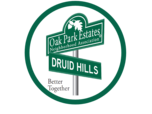 Officer’s Nomination FormDeadline for returning nomination form is Saturday, Nov. 6, 2021Floor Nominations will be acceptedEmail form or nominations to:Cynthia White at cmwopp@gmail.comVote on: Saturday, November 20, 2021 - 1:30 pm - 3:00 pmIN ORDER TO VOTE:You must be must be a member in good standing for the year 2021I, Your (Name)										, (Cell Phone #) 						, nominate the following people:Office of President	(Name) 									Office of Vice-President (Name) 								Office of Secretary	(Name) 									Office of Treasurer 	(Name) 								